RESUME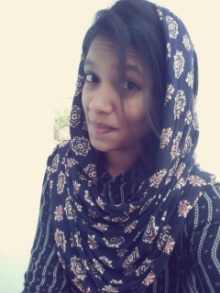 FOUSIYA SALAMEmail: fousiyasalam73@gmail.comPhone: 8606360411Profile Snapshot	An articulate qualified English graduate who is able to effectively communicate with  diverse backgrounds or varying degrees of ability. A dedicated professional with potential to lead and work to attain maximum performance by encouraging a positive and energetic environment . Striving to be unprejudiced and vivacious on working scene. OBJECTIVETo grow, develop and gain overall knowledge and to be a part of your esteemed organization that promotes a challenging environment and to give the best of my ability for personal excellence in all spheres. To enhance the ability to interact, build competence and take on responsibilities and scale new heights in my career.Academic Chronicle AchievementsAchieved 6th rank in Post Graduate examination held at Sree Sankaracharya University of SanskritSTRENGTHGood interpersonal and communication skill, eagerness to accept challenges, confident, flexible, motivating and staunch work commitment.hobbies and interestReading, Writing poems , watching movies etc.Experience Seasoned for an aided educational institution in Rajasthan Personal profile                        Date of Birth	:	08/ 07/1996	Father’s Name	:	Abdul Salam	Nationality	:	Indian	Marital Status	: 	Single	Languages known	:	English, Malayalam, Hindi	Permanent Address	:	Fousiya Manzil,			Ellippakulam P.O			Pallickal(via)			Allapuzha			690 503			IndiaPlace: KayamkulamDate: 06/05/2020					FOUSIYA SALAMCourseDiscipline / SpecializationUniversity / BoardYear  of Passing   Percentage M. A.English Language and LiteratureSree Sankaracharya University of Sanskrit 201974B. A.English Language and LiteratureKerala University201775XIIPhysics, Chemistry, Biology, MathematicsKerala Board201480XScience, Social Science & MathematicsKerala Board201290